Scuola PrimariaSCHEDA RILEVAZIONE ASSENZE ALUNNIClasse .......... Sezione ………Docente ……………...LEGENDA: R = ritardi  – A = assenze – U = uscite anticipate.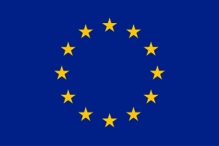 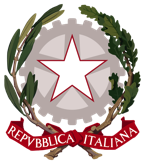 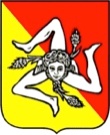 Unione EuropeaRepubblica ItalianaRegione SicilianaIstituto Omnicomprensivo “Pestalozzi”Scuola dell’Infanzia – Scuola PrimariaScuola Secondaria di I Grado a Indirizzo MusicaleScuola Secondaria di II Grado (Istituto Professionale per l’Enogastronomia e Ospitalità Alberghiera)Viale Seneca - Villaggio Sant’Agata Zona A 95121 CataniaTel. 095454566 – Fax 095260625  email: ctic86200l@istruzione.it - pec: ctic86200l@pec.istruzione.it Sito web: www.pestalozzi.cc Istituto Omnicomprensivo “Pestalozzi”Scuola dell’Infanzia – Scuola PrimariaScuola Secondaria di I Grado a Indirizzo MusicaleScuola Secondaria di II Grado (Istituto Professionale per l’Enogastronomia e Ospitalità Alberghiera)Viale Seneca - Villaggio Sant’Agata Zona A 95121 CataniaTel. 095454566 – Fax 095260625  email: ctic86200l@istruzione.it - pec: ctic86200l@pec.istruzione.it Sito web: www.pestalozzi.cc Istituto Omnicomprensivo “Pestalozzi”Scuola dell’Infanzia – Scuola PrimariaScuola Secondaria di I Grado a Indirizzo MusicaleScuola Secondaria di II Grado (Istituto Professionale per l’Enogastronomia e Ospitalità Alberghiera)Viale Seneca - Villaggio Sant’Agata Zona A 95121 CataniaTel. 095454566 – Fax 095260625  email: ctic86200l@istruzione.it - pec: ctic86200l@pec.istruzione.it Sito web: www.pestalozzi.cc Alunno/aMese …Mese …Mese …Mese …Mese …Mese …Mese …Mese …Mese …Mese …Mese …Mese …Mese …Mese …Mese …Mese …Mese …Alunno/aSettimana n. … dal … al …Settimana n. … dal … al …Settimana n. … dal … al …Settimana n. … dal … al …Settimana n. … dal … al …Settimana n. … dal … al …Settimana n. … dal … al …Settimana n. … dal … al …Settimana n. … dal … al …Settimana n. … dal … al …Settimana n. … dal … al …Settimana n. … dal … al …Settimana n. … dal … al …Settimana n. … dal … al …Settimana n. … dal … al …Totale MensileAssenzePROVVEDIMENTI DISCIPLINARIAlunno/aRAURAURAURAURAUTotale MensileAssenzePROVVEDIMENTI DISCIPLINARI1)2)3)4)5)6)7)8)9)10)11)12)13)14)15)16)17)18)19)20)